    桃園市進出口商業同業公會 函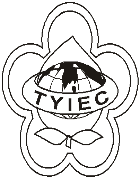          Taoyuan Importers & Exporters Chamber of Commerce桃園市桃園區中正路1249號5樓之4           TEL:886-3-316-4346   886-3-325-3781   FAX:886-3-355-9651ie325@ms19.hinet.net     www.taoyuanproduct.org受 文 者: 各相關會員 發文日期：中華民國111年4月26日發文字號：桃貿安字第111040號附    件：主   旨：因應「化粧品衛生安全管理法」之規定與「化粧品產品登錄辦法」之施行，財團法人醫藥工業技術發展中心將於北、中及南部舉辦共4場「化粧品產品登錄平台系統」實作課程，詳如說明，敬請查照。 說   明：     ㄧ、依據桃園市政府衛生局111年4月19日桃衛藥字第1110032218號函辦理。     二、旨揭單位承接衛生福利部食品藥物管理署委託之「化粧品登錄及管理研析」計畫，將於北、中及南部舉辦共4場化粧品產品登錄平台系統實作課程，請踴躍報名。     三、該課程一律採網路報名，各報名場次及地點詳細資訊可至該中心網站報名與下載http://pitdclist.fong-cai.com.tw/index.asp         另考量國內疫情變化，課程辦理方式及參加人數仍會視疫情警戒等級調整，如有相關問題可致電02-6625-         1166*5227洽詢 理事長  莊 堯 安